ПРОТОКОЛ № 8Чемпионат России 2020 года по футболу среди лиц с заболеванием ЦП  Стадион «Капролактамовец» г. Дзержинск                                   «26» августа  2020 года.  Начало в 16 часов 00 минут. Освещение Естественное.            Количество зрителей 250 чел.Результат  матча     9-3  в пользу  команды  «Нижегородец» (Дзержинск).                                                                   Первой половины   6-0  в пользу  команды  «Нижегородец» (Дзержинск). Серия ударов с 9-ой отметки в пользу команды «нет».                          Официальные   представителиПредупреждения игрокам ( Фамилия, Имя,   номер   игрока,     команда,    время,   причины   ) :Удаления       игроков     (  Фамилия, Имя,    номер    игрока,     команда,     время,     причины  ) :Извещение о подаче протеста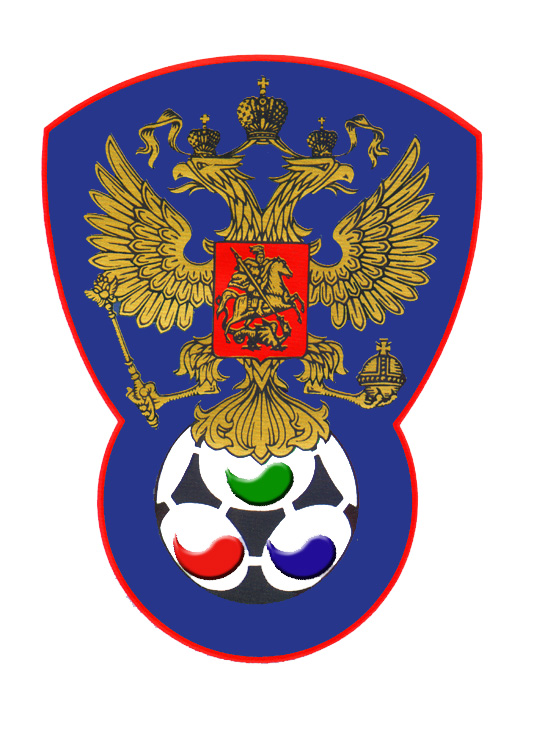 ВСЕРОССИЙСКАЯ ФЕДЕРАЦИЯФУТБОЛА ЛИЦ С ЗАБОЛЕВАНИЕМ ЦП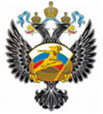 Сборная Свердловской областиНижегородец (Дзержинск)Судейская бригадаФамилия , ИмяКатегорияГородГлавный  судьяЛысенко Павел1Йошкар-ОлаПомощник № 1Сухов Дмитрий1Нижний НовгородПомощник № 2 Глазатов Евгений2ДзержинскРезервный судьяФедотов Сергей1ПавловоЗеленыефутболкиБелыеЗеленыегетрыСиние№ФамилияИмяКлЗМЗаменыЗамены№ФамилияИмяКлЗМЗаменыЗамены№ФамилияИмяКлЗМ№мин№ФамилияИмяКлЗМ№мин1Комолов Владимир21Рарецкий Влад37443Сабиров Денис17442Белов Данила25КленовКирилл24ИльичевЛеонид1+36ПлюснинАндрей25МатерухинСергей228МухинРуслан1194410КулигинАлександр2210ЕлинНикита2174423БорькинАлексей2124411ЛебедевЕвгений22+126МихеевМаксим217НосовАртем112ЖелезовДанила3117НемкинИгорь115ЛарионовВячеслав319ВаулинАлександр116ШулкинНикита224ЧесноковИван37ШиловСергей1№Фамилия  и  инициалыДолжность№Фамилия  и  инициалыДолжность1Гилимов АлексейГл. тренер1Емешкин ГригорийГл. тренер2Башаров МаратТренер2Плюснин Андрей № 6 Свердловская область на 18 мин-грубая игра.НетНе поступалоГлавный судья_______________(Лысенко П.В.)                  подписьфамилия и инициалыПодпись представителя принимающей команды_______________(Гилимов А.В.)                  подписьфамилия и инициалыПодпись представителя команды гостей_______________(Емешкин Г.В.)                  подписьфамилия и инициалы